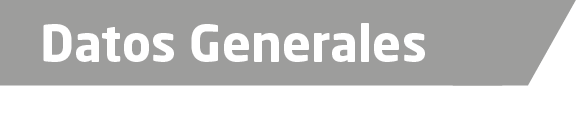 Nombre Concepción Luis HernándezGrado de Escolaridad Pasante de Maestría en DerechoCédula Profesional (Licenciatura) 10235983Certificado de  (Maestría) En trámiteTeléfono particular 9241120656Correo Electrónico cony_1380@hotmail.comHablante del Idioma NáhuatlDatos GeneralesFormación Académica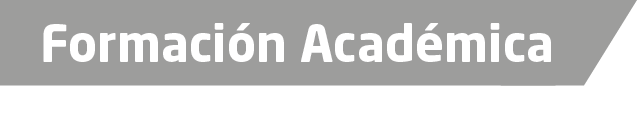 2004-2009Universidad del Golfo de México, Minatitlán, Veracruz” Estudios de Licenciatura en Derecho.2013-2016Maestría en Derecho Procesal  en la Universidad del Golfo de México, Minatitlán, Veracruz.Trayectoria Profesional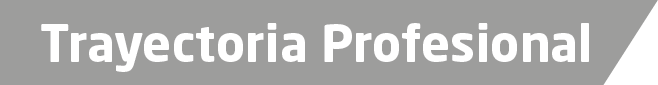 2008-2009 Oficial secretario en la agencia del ministerio público Municipal en Tatahuicapan de Juárez, Veracruz.2011-2017 Oficial Secretario en las agencias investigadoras del  ministerio público de la ciudad de Coatzacoalcos, Minatitlán y Mecayapan, Veracruz; y auxiliar de Fiscal en la unidad integral de procuración de Justicia del distrito judicial XXI en Coatzacoalcos, Tatahuicapan y Cosoleacaque, Veracruz.Agosto de 2017 a la FechaFiscal encargada de la Sub Unidad Integral de Procuración de Justicia en Tatahuicapan, Veracruz, del Distrito Judicial XXI.Aréas de Conocimiento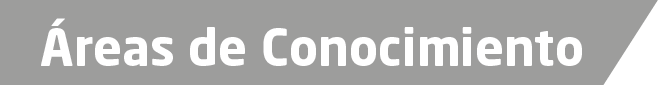 Derecho ConstitucionalDerecho CivilDerecho Penal